Výroční zpráva, Základní školy a mateřské školyFrýdek-Místek, Lískovec, K Sedlištím 320Za školní rok 2020-2021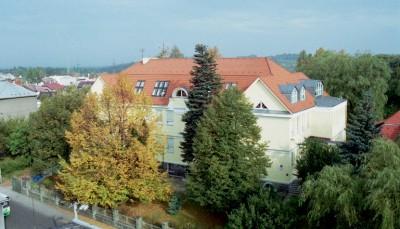 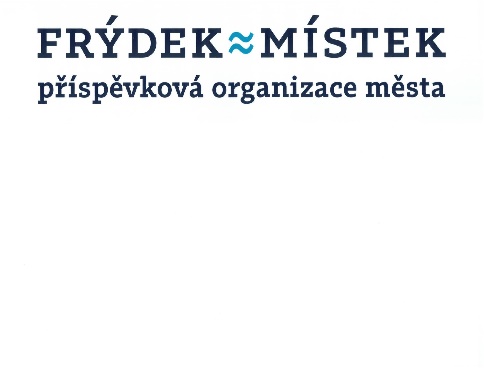 Základní údaje o škole -  název, sídlo, charakteristika školy, zřizovatel.Název: Základní škola a mateřská škola Frýdek-Místek, Lískovec, K Sedlištím 320Sídlo - adresa školy: Lískovec, K Sedlištím 320, 738 01 Frýdek-MístekIČ: 68157801Red IZO: 600133770Bankovní spojení: 135822896/0300Telefon: +420 775 882 306 – ředitel, sekretariát +420 775 881 255ID datové schránky: 6z7fcciEmail: libor.kvapil@liskovec.cz, skola@liskovec.cz    www: http://info.skola.liskovec.cz Škola se nachází v Lískovci, příměstské části města Frýdek-Místek  a je příspěvkovou organizací zřízenou Statutárním městem Frýdek-Místek. Stojí poblíž silnice č. 477 vedoucí z Frýdku-Místku do Ostravy. A má dobrou dopravní obslužnost. Již po několikráte jsme obhájili titul Ekoškola.Z organizačního hlediska se jedná o školu úplnou, tzn. s devíti postupnými ročníky a její součástí je i mateřská škola. Budova mateřské školy je asi 600 m směrem na Hájek.Lískovecká škola se snaží komunikovat s rodiči a žáky jako se svými partnery. Dlouhodobé cíle organizace jsou stanoveny v dokumentu „Plán rozvoje školy pro období 2016- 2021“.Zřizovatel: Statutární město Frýdek-Místek //Právní forma: obec //IČ: 00 296 643 Adresa: Radniční 1148, 738 22 Frýdek-Místek1.1 Vedení školyŘeditel: Mgr. Libor KvapilZástupce ředitele: Mgr. Alena CittováEkonom: Ing. Šárka KozlováVedoucí učitelka mateřské školy: Hana ProkelováVedoucí vychovatelka: Danuše ŠevčíkováSoučástí školy a jejich kapacita. Základní školaZákladní škola a mateřská škola Frýdek-Místek, Lískovec, K Sedlištím 320 je součástí výchovně vzdělávací soustavy - je zařazena v rejstříku škol a školských zařízení.  Od 1. 9. 1998 má právní subjektivitu. V právních vztazích vystupuje svým jménem a má odpovědnost vyplývající z těchto vztahů. Škola má devět ročníků a člení se na první a druhý stupeň. Pro zajištění výchovně vzdělávacích výsledků využívá škola 9 kmenových tříd. Ve všech využívaných místnostech je připojení do školní sítě a internetu. Škola má jednu tělocvičnu a travnaté hřiště. Pro výuku žáků v rámci zájmových kroužků a ŠD je využívána keramická dílna v suterénu budovy.Školní družinaPosláním školní družiny je zabezpečení zájmové činnosti, odpočinku a rekreace žáků. Střídání práce a odpočinku přispívá k odstranění únavy z předchozí školní činnosti. Pomáhá uspokojovat a rozvíjet kulturní i fyzické potřeby a rozmanité zájmy žáků. Školní družinu navštěvovalo ve školním roce 2020/2021 80 dětí, které byly rozděleny do 3 oddělení. Činnost školní družiny začínala v 6:30 a končila v 16 hod.. Rodiče přispívali na pokrytí části provozních nákladů dle pokynu ředitele školy měsíčně částku 220,- Kč. Školní jídelnaŠkolní jídelna, která má kapacitu 235 jídel, denně vyvařuje  pro žáky a zaměstnance školy, ale také pro cizí strávníky. Potěšující je stálý zájem našich žáků a zaměstnanců o stravování. Podle údajů k 31. 10. 2020 se stravovalo 182 našich žáků a 19 zaměstnanců. Jídelníček lze najít na webové adrese kuchyně při  ZŠ a MŠ, F - M, El. Krásnohorské 2254, od níž odebíráme obědy. Pokud je uveden výběr ze dvou jídel, pro naši výdejnu platí jídlo, které je uvedeno ve výběru na prvním místě.Mateřská školaŠkola je jednotřídní, rodinného typu. Malá třída, velká herna a podkrovní ložnice jsou velmi podobné domácímu prostředí, tudíž je možný individuální přístup k dětem. Strava je dovážená z nedaleké MŠ na ulici Lískovecká. Děti absolvují po celý školní rok mnoho kulturních a společenských akcí, na kterých se sami i podílejí, nejen pro rodiče, ale taky pro veřejnost. V rámci ekologické výchovy pracujeme společně s dětmi se základní školy na projektu Recyklohraní. Děti se učí lásce k přírodě, všemu živému a hlavně ke zvířatům, mají vlastní zahrádku, kde si pěstují zeleninu.Vize a mise školyŠkola jako příjemné a přátelské místo pro vzdělávání.Mise školy:  „Dělejme spolu lepší školu“.  Jsme škola s otevřenou náručí pro všechny děti, žáky, rodiče i veřejnost z našeho města i okolí. Jsme škola s přátelskými vztahy založenými na vzájemné důvěře a porozumění. Jsme škola, kde se učitelé snaží o maximální rozvoj každého dítěte/žáka na základě poskytování kvalitního vzdělávání s uplatňováním individuálního přístupu. Jsme škola, která vybavuje dítě/žáka kompetencemi pro další vzdělávání a úspěšný život v moderním světě. Jsme škola, jejímiž základními hodnotami jsou profesionalita, otevřenost, slušnost, vstřícnost, demokracie.1.4 Počty žáků a dětí. 1.5 Odborné učebny.Škola nemá odborné učebny pro předměty jako fyzika, chemie, přírodopis, hudební výchova, výtvarná výchova. Tyto předměty se vyučují v běžných kmenových třídách. Objevuje se problém s dělením tříd, kdy chybí prostorové kapacity. Jako řešení se nabízí v budoucnu nadstavba nad tělocvičnou. Pro výuku informatiky využíváme dvě počítačové učebny. Ve škole jsou v přízemí školní dílny, kde se projevuji problémy s hydroizolaci. 1.6 Školská radaSchází se 2 x ročně, kde se vyjadřuje k činnosti školy, schvaluje výroční zprávu školy, vyjadřuje se k  řádu školy. Na zasedání pravidelně zve ředitele školy, který školskou radu informuje o aktuálním dění na škole.Členové školské rady:Radek Procházka - předseda - (zákonný zástupce nezletilých žáků; email: radek.prochazka zavináč starstrinec.cz)Pavlína Chovancová (zákonný zástupce nezletilých žáků)Jana Čechová (zástupce zřizovatele)Jaromír Tobola (zástupce zřizovatele)Alena Cittová (zástupce pedagogických pracovníků)Monika Mužná (zástupce pedagogických pracovníků)Základní informace o činnosti školské rady ve školním roce 2020-2021 jsou uvedeny na webových stránkách školy. Zákonná povinnost v počtu jednání byla splněna.Přehled oborů vzdělání, které škola vyučuje v souladu se zápisem ve školském  rejstříku.2.1 Obory vzdělávání2.2 Název školního vzdělávacího programu a zaměření školy.Základní škola vyučuje podle vlastního školního vzdělávacího programu pro základní školy (dále jen ŠVP) s názvem „Dělejme spolu lepší školu“.  Jedním z hlavních nástrojů realizace cílů vyplývajících z vize školy je právě ŠVP, který naplňuje výchovné a vzdělávací cíle stanovené RVP ZV. V rámci ŠVP jsou stanoveny klíčové kompetence představující souhrn vědomostí, dovedností, schopností, postojů a hodnot důležitých pro osobní rozvoj a uplatnění každého člena společnosti, které by měl žák naší školy získat na konci vzdělávacího období. Stále dbáme na výraznou profilaci školy ve směrech:1) Výuka s využitím ICT technologií, využívaní Smart tabule, internetu jako  zdroje informací, realizujeme badatelskou formu výuky a používáme metodu Clil.     2) Ekologická výchova 3) Výuka matematiky v 1. - 9. třídě s využitím konstruktivního postupu řešení.4) Podpora sportovních aktivit – Centrum sportu2.3 Učební plányRámcový popis personálního zabezpečení činnosti školy.Jeden úvazek je v délce pouze 2,5 hodiny/týden a nepodařilo se na takovou dobu zajistit vhodnou vychovatelku. Aprobovanost výuky není v právních normách přesně definována.Vycházel jsem z následujícího: všichni pedagogičtí pracovníci – učitelé, mají odpovídající vysokoškolské vzdělání pedagogického směru nebo jiné vysokoškolské doplněné studiem pedagogiky.Údaje o přijímacím řízení nebo o zápisu k povinné školní docházce a následném přijetí do školy. 4.1 Informace o zápisu k povinné školní docházce pro následující školní rok.Informace o umístění žáků na střední školy.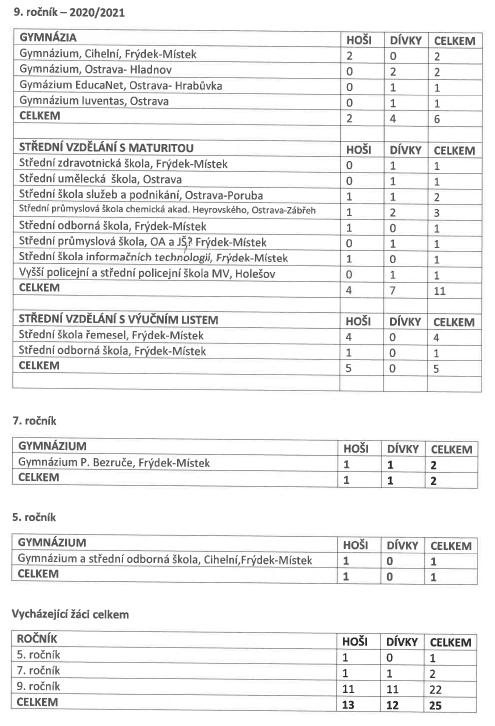 Údaje o výsledcích vzdělávání žáků podle cílů stanovených vzdělávacími programy a podle poskytovaného stupně vzdělání. Školní rok 2020-2021 byl do značné míry ovlivněn opatřeními proti nemoci COVID – 19. Základem k nastavení efektivní komunikace byla analýza problému, které se případně objevily v počátcích jarní výuky r. 2020.Za důležitý aspekt považujeme online schůzky s rodiči a realizovaná dotazníková šetření - ankety. Rovněž jsme byli připraveni rodičům trpělivě vysvětlovat a odpovídat na případné dotazy, které se objevily.Na třídních schůzkách byli rodiče seznámeni s dosavadním průběhem distančního vzdělávání, o možnostech konzultací a individuálních schůzkách s rodiči přes Google Meet. Zároveň byla objasněna forma hodnocení - formativní. Rodiče věděli o  pravidlech distančního vzdělávání, zadávání úkolů, přehledu probrané látky, možnostech konzultace a formativním hodnocení. Pro větší přehled dostali rodiče přístup k týdennímu přehledu odevzdávání úkolů na classroomu.Pokud se rodiče vyjádřili k distanční výuce, tak vždy pozitivně. Téměř všichni využili a ocenili zasílání týdenních souhrnů zadávaných a odevzdaných úkolů v Google Classroom.Nastavenému systému vzdělávání rozumí, jsou si vědomi dobrovolných konzultací, kterých mohou jejich děti využívat.  Komunikace s rodiči žáků 9. třídy probíhá formou online schůzek - konzultace ohledně výběru střední školy, potřebných dokumentech, procesu přijetí a přijímacích zkoušek.Využili jsme před čtvrtletím prvků sebehodnocení s využitím formulářů Google Forms. V průběhu domácí výuky naslouchali učitelé zpětné vazbě rodičů a výuku přizpůsobovali tak, aby co nejvíce vyhovovala žákům. Byla to nová situace nejen pro žáky, ale i pro pedagogy. Při zadávání úkolů brali učitelé na zřetel skutečnost, že ne všichni žáci mají možnost být celý den online a mít přístup k počítači. Úkoly se vždy daly vytisknout a vyplnit tužkou, poté např. naskenovat. Učitelé se snaží o individuální přístup. Důležité je věnovat se profesionálně a citlivě  i žákům s podpůrnými opatřeními. Ve škole máme děti s PAS, ADHD a děti se slabým prospěchem. Těm museli učitelé zadávat diferencované a specifické úlohy v souladu s jejich omezeními.5.1 Prospěch žáků na konci 2. pololetí školního roku 2020/20215.2 Výchovná opatření ve školním roce 2019 -20205.3 Přehled prospěchu školy 1. pololetí 2020-2021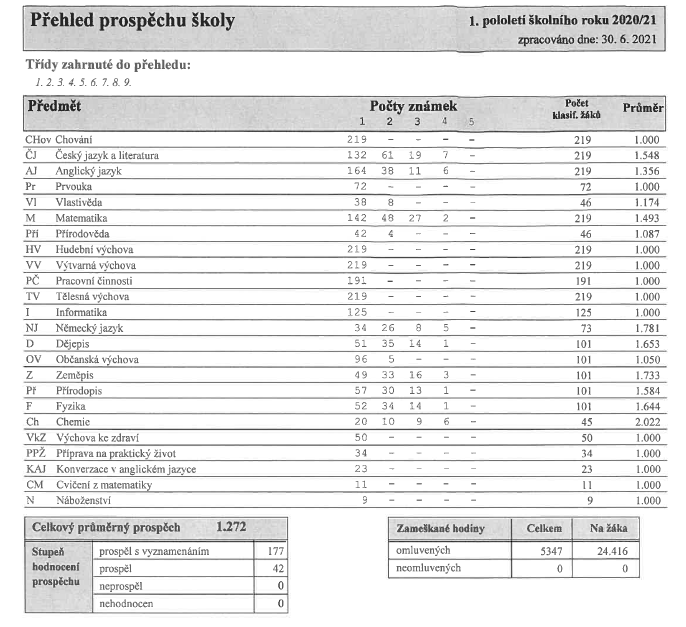 5.4 Přehled prospěchu školy 2. pololetí 2020-2021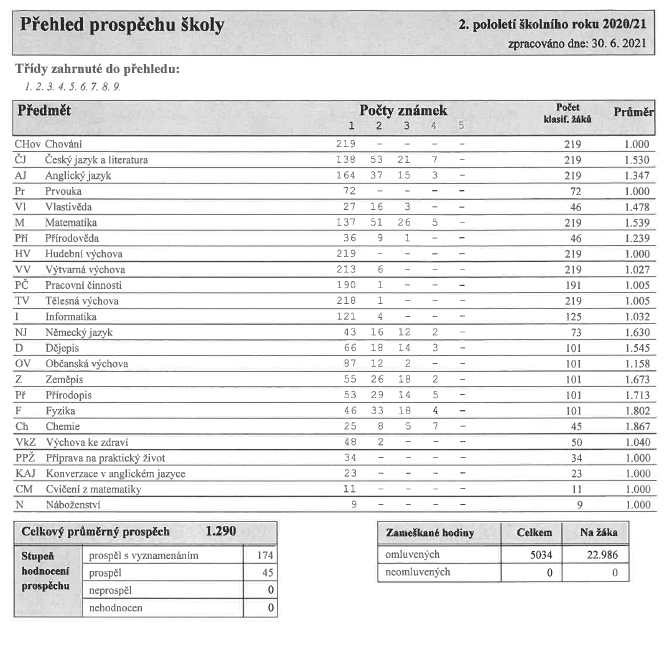 Údaje o prevenci sociálně patologických jevů.6.1 Vyhodnocení účinnosti a realizace Minimálního preventivního programu školy.Cílem Preventivního programu je zajištění bezpečného, přátelského a motivujícího prostředí školy. Aktivity vedoucí k tomuto cíli byly do října 2020 plněny ve stanovené době a kvalitě. Byly to konkrétně: Adaptační kurz na začátku 6. třídy Třídnické hodiny, vedené třídními učiteli, zaměřené na vztahy ve třídě a řešení zátěžových situací, které přináší život ve škole. Pravidelné vyhodnocování a řešení zachycených projevů rizikového chování Práce s podněty a sděleními žáků ze schránky důvěry Zařazení témat prevence rizikového chování průřezově vzdělávacími předměty při vhodných tématech (chemie – návykové látky….) Vzhledem k minimálnímu záchytu projevů rizikového chování a zjevně dobré atmosféry školy, můžeme prohlásit, že cíle Preventivního programu plníme.Údaje o dalším vzdělávání pedagogických pracovníků.Plán dalšího vzdělávání a priority DVPP.DVPP bylo zaměřeno zejména na akce týkající se vzdělávání v oblasti matematiky,formativního hodnocenídigitálních kompetencífunkční studium II. ředitele školystudium koordinátora švpPedagogové absolvovali:Údaje o aktivitách a prezentaci školy na veřejnosti.Vzhledem k opatřením proti onemocnění Covid-19 se nekonaly tradiční akce s účastí rodičů.8.1 Největší úspěchy žáků v soutěžích. 8.2 Zájmové kroužky. Činnost kroužků byla ovlivněna opatřeními v souvislosti s onemocněním COVID-19.Údaje o výsledcích inspekční činnosti provedené Českou školní inspekcí.Ve školním roce 2020 - 2021 proběhla ze strany ČŠI v naší organizaci kontrolní činnost zaměřena na získávání a analyzování situace vzniklé po návratů žáků z distanční výuky. Základní údaje o hospodaření školy.10.1 Finanční vypořádání dotací ze státního rozpočtu podle vyhlášky č. 367/2015 Sb. v platném znění.10.2 Vyúčtování prostředků NIV – sumář (poskytnutých dle § 180 zákona č. 561/2004 Sb.)v tis. Kč10.3 Vyúčtování prostředků NIV – podrobný rozpis (poskytnutých dle § 180 zákona č. 561/2004 Sb.) Hlavní činnost10.4 ROZBOR NÁKLADŮ,VÝNOSŮ A VÝSLEDKU HOSPODAŘENÍ ZA ROK 2020Opravy ZŠOpravy elektroinstalace								1400,-Opravy nouzového osvětlení								17522,-Opravy dveří a zámků								2626,-Malování,opravy omítek, nátěry							88 003,-Generální oprava těl.kruhů								34 485,-		Oprava těl.nářadí + laviček								10264,-Oprava hav.stavu střechy, okapů							37120,38Oprava hav.stavu střechy (z IF)							96 344,-		Oprava a čištění okapů a stř.krytiny							12778,-Oprava střechy									9760,-Oprava střešních oken (z IF)								200923,-Oprava střešních oken								6900,-Oprava ČOV										2094,-Opravy rozvodů vody+vodoinstalací							5654,-Oprava parapetů									9953,46Oprava traktoru+sekačky,křovinořezu						5601,-Oprava elektrody									2574,88Oprava majáku signalizace								6590,74Oprava -přechod na pult ochrany policie ČR						33738,43Oprava nábytku									2541,-Výměna koberce									7158,36Oprava podlah									22990,-Oprava skleníku									2724,92Oprava izolace rozvaděče								1966,25Oprava žaluzií									1250,-Oprava hlavic,topení								6595,-Oprava izolace									1966,25Oprava tel.,tiskárny,disku								3470,90Celkem										633 068,32MŠOprava laviček									2400,-Oprava střechy,okapů								6836,50Oprava nouz.osvětlení								1328,-Výměna lep.koberců									7036,15Malování, oprava omítek								5929,-Celkem										23529,65Komentář ředitele školy: Jedná se o opravy z rozpočtu organizace. Údaje o zapojení školy do rozvojových a mezinárodních programů. Údaje o zapojení školy do dalšího vzdělávání v rámci celoživotního učení.Ve sledovaném období neproběhly aktivity pedagogů v dané oblasti. Údaje o předložených a školou realizovaných projektech financovaných z cizích zdrojů. Údaje o spolupráci s odborovými organizacemi, organizacemi zaměstnavatelů a dalšími partnery při plnění úkolů ve vzdělávání.14.1 Odborová organizaceOdborová organizace v Základní škole a mateřské škole Frýdek-Místek, Lískovec, K Sedlištím 320 nepůsobí.14.2 Občanské sdružení při školeSRPŠ pracující ve škole, je funkční, společně s vedením školy pořádá akce pro žáky. Patří mezi ně:a)  	Den dětíb)  	Spolupráce při realizaci vánočních dílenc)  	Pomoc při ekologických aktivitách, realizaci lyžařského výcviku, loučení s vycházejícími žáky a další.d)  	Drakiádae)  	Mikulášf)   	Dětský karnevalg)  	PlesKontakt: Ing. Jan Šrajer, předseda, tel.: 734 181 804Komentář ředitele školy: Spolupráce s rodiči bez větších problémů, rodiče jsou pravidelně informováni o dění ve škole mimo jiné na www stránkách školy http://info.skola.liskovec.cz/ a taky pomocí elektronických žákovských knížek https://www.iskola.cz/ a samozřejmě na třídních schůzkách a individuálních konzultacích. Pravidelně 3x ročně, kromě toho schůzka rodičů budoucích žáků první třídy a schůzka výchovné poradkyně s rodiči žáků 9. třídy. Je-li zapotřebí, rodiče si individuálně domlouvají konzultace s konkrétními vyučujícími.Další instituce spolupracující při plnění úkolů ve vzdělávání.Výroční zpráva o činnosti MŠ Lískovec  Školní rok 2020-2021název školy:  Základní škola a mateřská škola Frýdek-Místek, Lískovecadresa školy: K Sedlištím 182, Frýdek-Místek, Lískovec 738 01právní forma: příspěvková organizaceIČ: 68157801IZO: 600133770Ředitel školy: Mgr. Libor KvapilZástupce ředitele: Mgr. Alena CittováVedoucí učitelka: Hana ProkelováKontaktní údaje: telefon MŠ 777 485 519Provoz: celodenní – 6.00 – 16.00 hodinPočet tříd: 115.1  Základní údaje o školeMŠ v Lískovci je školou rodinného typu, nachází se na odloučeném pracovišti, vzdáleném asi 300 m od ZŠ, škola je jednotřídní s kapacitou 20 dětí. Letos docházelo do školy 20 dětí. Na budovu mateřské školy navazuje prostorná zahrada s herními prvky pro venkovní hry a pohybové aktivity dětí. Zahradu a zrekonstruovanou hospodářskou budovu, která se nachází na zahradě MŠ využíváme k venkovním aktivitám v přírodě a zároveň u dětí podporujeme environmentální výchovu formou učení prožitkem. Do mateřské školy byly v tomto školním roce zakoupeny stavebnice, hry, didaktické pomůcky a knížky.15.2  Vzdělávací programMotto pro děti :“Cokoliv činíš, dělej tak, aby to nebolelo. Co si nepřeješ, aby druzí dělali tobě, nečiň ty druhým.“Předškolní vzdělávání v naší MŠ umožňuje vzdělávání dětem zpravidla od 3 –7 let.Je přístupné také dětem se specifickými vzdělávacími potřebami – s integrací, při zajištění přiměřených podmínek dle potřeb těchto dětí a v souladu s platnou legislativou, ve spolupráci s odbornou veřejností- pediatrem, PPP či SPC a dalšími partnery. Vytváříme individuální vzdělávací plány a nabídkové možnosti také pro děti nadané, talentované. Filozofií naší MŠ je vytvořit dětem prostředí, které se maximálně přizpůsobuje vývojovým, fyziologickým, sociálním a emocionálním potřebám dětí předškolního věku, kde jsou vývojová specifika dětí v plné míře respektována.Školka je můj kamarád – má mě tady každý rád je ŠVP, který ve své podstatě vytváří kurikulum pro zachycení celistvého rozvoje osobnosti předškolního dítěte v souladu s rámcovým vzdělávacím programem. Jednotlivé oblasti reflektují vývoj dítěte, jeho přirozený život, zrání i učení. V mateřské škole se dítě připravuje na rozšíření svých aktivit v budoucím období. K těmto aktivitám patří nejen školní učení, ale i sféra volného času – zájmová činnost, hry, samostatné vystupování a komunikace v prostředí mnohem širším, než je rodina a škola. ŠVP je dokument, se kterým pracují zaměstnanci školy v každodenních činnostech, reaguje na potřeby naší společnosti a místních podmínek, na zvyky a tradice v obci, kterou je naše mateřská škola součástí.MŠ posiluje rozvoj osobnosti dítěterozvíjí dítě v souladu s jeho schopnostmi a možnostmivytváří dostatek podnětů k učení a radosti z učeníposiluje sebevědomí dítěte a jeho důvěru ve vlastní schopnostivytváří prostředí pro vzájemné vztahy mezi dětmistimuluje rozvoj řečiseznamuje děti se vším, co je důležité pro životzdůrazňuje význam vlastních aktivitje připravena pomoci dětem, pokud to potřebujívytváří prostředí pohody a radosti z prožitého dne„ Člověk je nedílnou součástí přírody. V každém ročním období v ní najde něco, co ho překvapí a obohatí. Pozoruj a chraň přírodu a lépe poznáš sám sebe.“15.3  Údaje o zaměstnancích školy Ve školním roce 2020-2021 pracovali v MŠ 3 zaměstnanci. Kolektiv je stabilní, panujív něm kolegiální a přátelské vztahy. Vedení školy se maximálně snaží vylepšovat pracovní podmínky zaměstnancům.Průměrný věk zaměstnanců je 49,3 let.Zaměstnanci školy:Yvetta Stiborová učitelka, SPgŠ HavířovHana Prokelová vedoucí učitelka, SPgŠ PřerovZuzana Pětrošová školnice, výdej stravy, SOU Frenštát p. RadhoštěmEfektivní a odborné personální zajištění je zárukou a podstatou dobrého fungování provozu MŠ. Pracovnice mateřské školy dostatečně propagují svou práci v MŠ, reagují na potřeby rodičů a chápou je, dovedou u rodičů navodit pocit, že jejich dětem je věnována maximální péče. Při práci v MŠ se osvědčilo klást důraz na seznamování rodičů s nabídkou školy, její srozumitelnost a pestrost. Koncepce rozvoje školy akceptuje spolupráci školy s rodičia veřejností v obci, zdůrazňuje nutnost pozitivních vztahů mezi zaměstnanci a respektuje osobnost dítěte. I v tomto školním roce se zaměstnanci školy zúčastnili školení, seminářů a kurzů. Vzděláváme se i formou samostudia, kdy využíváme odborných knih, časopisů a článk na internetu. Další vzdělávání pracovníků MŠ:Prokelová Hana -,,Jak vést obtížný rozhovor“, ,,Člověk a zdraví“, ,,Matematika v MŠ“, ,,Hygienické minimum“Stiborová Yvetta -,,Člověk a zdraví“, ,,Předškolní vzdělávání“Pětrošová Zuzana -,,Hygienické minimum“15.4  Zápis do mateřské školyV tomto školním roce proběhl zápis ve dnech 2.5.-16.5. 2021 bez účasti dětí i zákonných zástupců ( nařízení MŠMT – Covid-19). Žádosti byly zasílány poštou, elektronickou poštou a jen výjimečně osobně do ZŠ.Zápisu se zúčastnilo 14 dětí, přijato bylo 6 dětí.15.5  Využití poradenských služeb pro MŠ Naše mateřská škola spolupracuje s pedagogicko- psychologickou poradnou ve FM, na doporučení paní učitelky a dětské lékařky docházejí děti se zákonným zástupcem ke klinickému logopedovi, který zajišťuje logopedickou prevenci a poskytuje intenzivní logopedickou terapii. V tomto roce jsme intenzivně spolupracovali s paní psycholožkou z ped. psych. poradny a s její pomocí jsme řešili složitou situaci chlapce, který k nám do MŠ chodil. Po doporučení paní psycholožky přešel na speciální MŠ.15.6  Spolupráce s rodiči a ostatními partnery   Ve vztazích mezi pedagogy a rodiči panuje oboustranná důvěra a otevřenost, vstřícnost a porozumění, respekt a ochota spolupracovat. Pokud se objevila přímo nějaká připomínka či dotaz rodičů, vše se vyřešilo ihned v rozhovoru s vedoucí učitelkou nebo učitelkou. Učitelky sledují konkrétní potřeby jednotlivých dětí, respektive rodin, snaží se jim porozumět a vyhovět. Rodiče mají možnost podílet se na dění v mateřské škole. Učitelky informují rodiče o prospívání jejich dětí, o individuálních pokrocích. Domlouvají se s rodiči na společném postupu při výchově a vzdělávání. Všichni zaměstnanci chrání soukromí rodiny a zachovávají diskrétnost v jejich svěřených vnitřních záležitostech. Jednají s rodiči ohleduplně a taktně. Nezasahují do života a soukromí rodiny. V předešlých letech jsme spolupracovali s ,,Klubem seniorů“ v Lískovci, v tomto roce tato spolupráce z důvodů Covid-19 nebyla možná.15.7  Spolupráce se zřizovatelem   Ze strany magistrátu probíhají návštěvy, kontroly čerpání rozpočtu, průběžné kontroly stavu budovy, zařízení aj. Zřizovatel vždy reagoval na upozornění nebo potřebu pomoci MŠ. Veškeré opravy a úpravy vždy proběhly podle plánů.15.8  Údaje o aktivitách v tomto školním roce v MŠ Třídní schůzkaParagliding – beseda na téma ,,Jak létají ptáci a jak lidé“Kašpárek ve mlýně – divadelní představeníBeseda s panem policistou na téma ,,Kontakt s cizím člověkem“Opékání párků na zahradě MŠPodzimní projekt ,,Podzim s hruškou“Zdravá svačinka – mixování smoothie ( pravidelně 1x za měsíc)Den s OstravičkouNávštěva faunaparku ve F-MDopravní soutěž – ,,Bezpečně na silnici“ (výtvarná práce)Oslava svátku Halloween, přehlídka masekKrmení lesní zvěře (cesta ke krmelci)Duhové střípky – environmentální soutěž ( Brontosauři)Soutěž ,,Voda, základ života“Přišel k nám Ježíšek – rozbalování dárků pod stromečkemTříkrálová procházka po obci K+M+B+2021Tříkrálová sbírka pro organizaci ,,Neposedné tlapky“ s přednáškou o opuštěných zvířatechDuhové střípky – na téma ,,Zimní obloha“Enviromentální soutěž ,,Příroda očima dětí“Karneval v MŠDopravní soutěž ,,Svět očima dětí“Robotí soutěž – informační a digitální technologie v MŠBrontíkova výzva na téma ,,Den Země“- výtvarná soutěžOslava Dne Země v MŠ ( pokusy s vodou, vzduchem, hlínou, domečky pro hmyz)Soutěž ,,Zdravá 5“ – příprava zdravé svačinkySuperstar- soutěž ve zpívání moderních písníHledání pokladu na školní zahraděSázení bylin a zeleniny do truhlíkůRecyklohraníOslava svátku maminek – výroba dárků pro maminkyNetradiční výtvarné techniky – předvedení techniky quilling, scrapbook, drátování a dalšíMatematická olympiádaSportovní olympiáda na hřištiPasování školáků, rozdání vysvědčení, dárečků, oslavaŠkolní výlet – do lesa ke studánce ( plnění úkolů s environmentální tématikou )Sportovní olympiáda v ZŠRozloučení se s dětmi před prázdninami při hudbě a tanci ( diskotéka s občerstvením)15.9  Údaje o předložených a školou realizovaných projektech financovaných z cizích zdrojů Žádné projekty realizovány nebyly.15.10  Žádost o dotace nerealizovanéMateřská škola o dotace nežádala  15.11  Preventivní programy v MŠ Všichni zaměstnanci mateřské školy dbají na to, aby prevence sociálně-patologických jevů byla prováděna komplexně, ve všech oblastech, v průběhu činností během celého dne.prevence školních úrazůpreventivní beseda s PČR řešení konfliktů mezi dětmi v MŠvšichni pedagogičtí pracovníci pravidelně absolvují školení BOZP a PO v MŠnejdůležitější úlohu při předcházení sociálně patologických jevů má rodina, pedagogové tohle téma s rodiči komunikují, hledají společná řešení každého problému 15.12  Enviromentální výchovaTřídění odpadků v mateřské školeRecyklohraní ( ze starých věcí výroba nových a funkčních)Den Země – čištění stezky k vodě v Hájku, hry s přírodninamiKrmení volně žijících zvířat (krmelec)Pěstování ovoce, zeleniny a bylinek na záhonku v MŠ, pěstování a poznávání okrasných květin v okolí MŠAkce ke dni země ,,Voda, vzduch, hlína - pokusy“Soutěže ( Brontíci, Duhové střípky..)Exkurze do faunaparku ve F-MSbírka krmiva pro opuštěná zvířata 15.13 Multikulturní výchova    Úkolem každého pedagoga je, aby v rámci mateřské školy napomohl adaptaci dítěte z jiné etnické skupiny do naší společnosti. Děti z majoritní společnosti si utváří postoj k dětem z jiných etnik, učí se vzájemné toleranci a schopnosti žít v multikulturní společnosti. V naší MŠ žádné dítě  jiného etnika není.15.14 Počet dětí cizinců  V naší MŠ žádné děti cizinců nejsou.15.15  Další údaje o MŠ, které považujeme za důležité, dlouhodobé cíle výchovně vzdělávací práce• Odstranění řečových vad a vedení dětí ke kultivovanému jazykovému projevu před   vstupem do školy ve spolupráci s odborníky a se zákonnými zástupci dítěte.• Systematická příprava předškolních dětí a dětí s odkladem školní docházky na zdárný vstup do základní školy a zapojení mladších dětí do vzdělávacího procesu volbou vhodných vzdělávacích činností.• Spolupráce a partnerství s obcí a základní školou.• Podpora výchovy ke zdraví a zdravému životnímu stylu - dále rozvíjet a zdokonalovat to, co již pro podporu zdraví děláme.• Pravidelní řešení konfliktních situací mezi dětmi na modelových příkladech Do základní školy odešly letos 4 děti.15.16  Údaje o školním stravování  Strava je dovážená z MŠ Lískovecká.Nabídka množství a pestrosti syrového ovoce a zeleniny, luštěnin, rybích produktů, mléčných výrobků splňuje podmínky spotřebního koše. Jídelníčky jsou k nahlédnutí v šatně na nástěnce k tomu určené nebo na webových stránkách MŠ. Osvěta školní jídelny se uskutečňuje pravidelnými informacemi pro rodiče. Naplňování spotřebního koše je sledováno, jednotlivé odchylky jsou konzultovány. V obědovém menu se objevují potraviny typu – kroupy, kus-kus, cizrna, bulgur, pohanka, obilné vločky, na zahuštění se používá luštěninová mouka, jako zavářka do polévek se používají luštěninové nudličky. Samozřejmostí je denní přísun ovoce a zeleniny a dodržování pitného režimu (i při pobytu na školní zahradě). Děti si domlouvají porce jídel samy, do jídla nejsou nuceny, ale motivovány k tomu, aby každý pokrm ochutnaly. Dbáme na kulturu stravování. Po každém jídle si děti uklízejí své místo, učí se samostatnosti a čistotě při stolování.15.17  Propagace MŠ V tomto školním roce nebylo možné vzhledem k situaci s Covid-19 MŠ propagovat v takové míře, jak tomu bylo v loňském roce. Proběhly pouze třídní schůzky a posílali jsme články o naší MŠ do zpravodaje obce. Propagace školy v těchto formách spolu s rodiči nebyla možná vzhledem ke Covid-19 ( zákaz vstupu třetí osoby do MŠ). Akce proběhly pouze za účasti dětí.Akce pro rodiče a děti:Mikulášská a Vánoční besídka v MŠ, Den matek, Den dětí, rozloučení se školáky s opékáním párků na zahradě MŠAkce celoměstského charakteru:Akce pořádána integrovaným záchranným systémem – městská policie, hasiči, diskuse s paní záchranářkou na téma ,,první pomoc pro kamaráda“Další mimoškolní činnosti školy a prezentace na veřejnosti:Zapojujeme se do různých, zejména výtvarných soutěží, pravidelně vystavujeme dětské práce v prostorách MŠ.Mateřská škola nenabízela ve školním roce 2020/2021 zájmovou činnost v oblasti mimoškolních aktivit. Zájmová činnost je součástí běžné výchovně vzdělávací práce.Prezentace školy a jejich aktivit zveřejňujeme aktuálně na našich webových stránkách a na nástěnce v šatně MŠ.15.18   Autoevaluace v mateřské škole a hodnocení dětí Školní vzdělávací program bude pravidelně podrobován rozboru a kontrolován s třídním vzdělávacím programem. Toto hodnocení povede k zamyšlení a vytvoření nových postupůpro zlepšení naší práce. V průběhu celého školního roku vedoucí učitelka průběžně sleduje práci všech zaměstnanců školy, zajišťuje účelným rozdělením pravomoci svých zaměstnanců. Totéž platí i o kontrolní činnosti vedoucí učitelky, formou hospitační činnosti. Sleduje se, zda učitelka vhodným způsobem formuje vývoj dětí, ovlivňuje jejich postoje, podporuje samostatnost, vnímavost, schopnost získat nové vědomosti, dovednosti, návyky. Zda ve všech dětech dokáže respektovat jejich osobnost a individuální cestu vývoje. Zda usiluje o kulturní vyjadřování a jednání dětí a jejich rodičů při jednání s pracovníky školy. Hospitační činnost proběhla v tomto školním roce 3x.Cílem evaluace je ověřovat a zlepšovat kvalitu veškerých činností, včetně podmínek školy.hodnotíme ve vztahu k dítěti - kvalitu individuálního rozvoje a učeníhodnotíme ve vztahu k pedagogům – hodnocení kvality jejich prácehodnotíme ve vztahu k sobě – sebehodnocení kvality pedagogické prácehodnotíme dle potřebyevaluujeme, zaznamenáváme veškerou činnost školy, cíle ŠVP včetně postupů, forem a metod, kterými škola plánované cíle naplňujeevaluujeme průběžně, většinou měsíčně ( ústně) a na závěr školního roku ( písemně)15.19 Co je u nás nového V průběhu školního roku k nám nastoupily 3 nové děti výměnou za děti, které odešly do jiné MŠ. Na dlouhodobou pracovní neschopnost odešla paní školnice ( nemoc z nákazy Covid-19), proto k nám jako zástup nastoupila paní Yvona Geryková ( proškolena ,,Hygienické minimum“).15.20  Počet a výsledky kontrol ve školním roce 2020-2021revize kotle, tlakové nádoby – Vodotop revize tělocvičných náčiní - Rotn BOZP a požární prevence – p. Kolesa revize elektrospotřebičů – p. Staškiv revize a instalace nových hromosvodůkontrola a oprava střešní krytiny ·          15.21 Stížnosti na školu                •    nebyly přijaty žádné stížnosti               •    dílčí připomínky rodičů na třídních schůzkách, či osobně jsou řešeny okamžitě15.22  Opravy a údržba• veškeré vybavení a zařízení MŠ, včetně venkovních herních prvků podléhá pravidelným    revizím podle zákona, jejichž dodržování kontroluje provozní pracovník• školnice rovněž udržuje v dobrém stavu školní zahradu a budovu MŠ (kosení, hrabání listí, údržba živého plotu, umývání stěn MŠ, natírání schodů reflexní barvou…)Do budoucna bude nutná oprava některých střešních oken, do kterých zatéká. Na jednom místě budovy MŠ je prasklina zdi, která je monitorována ( sádrový štítek). Nutné bude pokácet letitý strom na zahradě MŠ, který již není v dobré kondici. Bude nutné pročistit a opravit potrubí dešťové vody, které je nejspíš poškozené. Během léta bude nutné obkopat kanály, zámky na nich jsou aktuálně vyčištěny, promazány, také obkopat pískoviště.Opravena byla dlažba u hospodářské budovy, která se propadla vlivem nedostatečnéhopodsypání materiálem pod dlažbou.15.23  ZávěrJsme rádi, že z okolí přicházejí pozitivní ohlasy na naši práci, na výchovně vzdělávací aktivity, které dětem nabízíme. Protože byl provoz MŠ z důvodu Covid-19 od 1.3.- 12.4. 2021 přerušen, místo prezenční výuky musely být děti vzdělávány distančně. Nejen předškoláci, ale i ostatní děti dostávaly velké množství materiálů a inspirace. Podle zpětné vazby od zákonných zástupců víme,že se nám tato složitá situace podařila dobře zvládnout. Děti nám po znovuotevření MŠ donášely spoustu krásných výtvorů, které s rodiči na základě naší inspirace vyráběly a které jsme si pak v mateřské škole pověsili na nástěnku. Díky vstřícnému přístupu zaměstnanců MŠ k zákonným zástupcům se v MŠ vytvořila přátelská atmosféra plná důvěry a porozumění mezi všemi účastníky předškolního vzdělávání. Na budování a upevňování dobrých vztahů v MŠ budeme i nadále pracovat.Výroční zprávu o činnosti mateřské školy zpracovala: vedoucí učitelka   Hana ProkelováVýroční zpráva projednána s pedagogickými pracovníky dne: 25.8. 2021 Výroční zpráva projednána s odborovou organizací: není relevantní (v rámci organizace nepůsobí odborová organizace) Výroční zpráva projednána se školskou radou dne: 25. 8. 2021 Výroční zpráva schválena školskou radou dne: 25. 8. 2021               Mgr. Radek Procházka, předseda ŠR                            Mgr. Libor Kvapil, ředitel školyIZO:Typ:Druh školy/zařízeníMísto:Ulice:Č. p.:Místní část:Kapacita:107621576A 10Mateřská školaFrýdek-MístekK Sedlištím182Lískovec20 dětí102080623B 10Základní školaFrýdek-MístekK Sedlištím320Lískovec255 žáků119600251G 21Školní družinaFrýdek-MístekK Sedlištím320Lískovec80 žáků103044442/01L 13Školní jídelna - výdejnaFrýdek-MístekK Sedlištím320Lískovec235 strávníků103044442/02L 13Školní jídelna - výdejnaFrýdek-MístekK Sedlištím182Lískovec235 strávníkůtřídapočet žákůz toho chlapcůz toho dívek1.A231852.A2616103.A239144.A2311125.A2311126.A2814147.A2813158.A2311129.A221111celkem219114105Kód oboruPopis oboru Forma vzdělávání Délka vzdělávání v letech79-01-C/01Základní škola dennídevět1. stupeňVzdělávací oblasti (obory)1.tř.2.tř.3.tř.4.tř.5.tř.CelkemČeský jazyk a literatura8+17+26+16+16+139Anglický jazyk0+10+133311Matematika44+14+14+14+124Informatika000+10+113Prvouka222006Vlastivěda0001+124Přírodověda0001+124Hudební výchova111115Výtvarná výchova111227Tělesná výchova2222210Člověk a svět práce111115Celkem hodin2122232626118Nepov. předmět  - Náboženství1111152. stupeňVzdělávací oblasti (obory)6.tř.7.tř.8.tř.9.tř.CelkemČeský jazyk a literatura4+13+13+1518Anglický jazyk333312Další cizí jazyk02226Matematika4+13+144+118Informatika1+10+1003Dějepis221+128Občanská výchova11114Fyzika1+1221+18Chemie001+124Zeměpis221+11+18Přírodopis221+117Hudební výchova11114Výtvarná výchova22116Výchova ke zdraví01012Tělesná výchova22228Člověk a svět práce01113Doplňující a vzdělávací oboryVolitelné předměty 00+20+1329303132122Nepov. předmět - Náboženství11114Žáci si volili z doplňujících vzdělávacích oborůŽáci si volili z doplňujících vzdělávacích oborůŽáci si volili z doplňujících vzdělávacích oborův 8. ročníku - 2 hod Konverzace v AJ. Příprava na praktický život. Pohybové aktivity.v 8. ročníku - 2 hod Konverzace v AJ. Příprava na praktický život. Pohybové aktivity.v 8. ročníku - 2 hod Konverzace v AJ. Příprava na praktický život. Pohybové aktivity.v 8. ročníku - 2 hod Konverzace v AJ. Příprava na praktický život. Pohybové aktivity.v 8. ročníku - 2 hod Konverzace v AJ. Příprava na praktický život. Pohybové aktivity.v 9. ročníku - 1 hod. Příprava na praktický život.v 9. ročníku - 1 hod. Příprava na praktický život.v 9. ročníku - 1 hod. Příprava na praktický život.Cvičení z matematiky.Cvičení z matematiky. 3.1 Členění zaměstnanců podle věku a pohlaví 3.1 Členění zaměstnanců podle věku a pohlaví 3.1 Členění zaměstnanců podle věku a pohlaví 3.1 Členění zaměstnanců podle věku a pohlavívěkmužiženycelkemdo 20 let00021 – 30 let03331 – 40 let13441 – 50 let281051 – 60 let25761 a více let022celkem52126%2080100vzdělání dosaženémužiženycelkemzákladní000vyučen134střední odborné000úplné střední055vyšší odborné000vysokoškolské41317celkem52126odborná kvalifikacesplňuje kvalifikacinesplňuje kvalifikaciCelkem splňuje v %učitel prvního stupně základní školy50100učitel druhého stupně základní školy110100učitel náboženství10100vychovatel4075asistent pedagoga10100Celkem 21021Výsledek zápisu dětí do 1. ročníku základního vzdělávání 
pro školní rok 2021/2022Výsledek zápisu dětí do 1. ročníku základního vzdělávání 
pro školní rok 2021/2022Výsledek zápisu dětí do 1. ročníku základního vzdělávání 
pro školní rok 2021/2022Výsledek zápisu dětí do 1. ročníku základního vzdělávání 
pro školní rok 2021/2022Výsledek zápisu dětí do 1. ročníku základního vzdělávání 
pro školní rok 2021/2022Výsledek zápisu dětí do 1. ročníku základního vzdělávání 
pro školní rok 2021/2022Výsledek zápisu dětí do 1. ročníku základního vzdělávání 
pro školní rok 2021/2022Výsledek zápisu dětí do 1. ročníku základního vzdělávání 
pro školní rok 2021/2022Výsledek zápisu dětí do 1. ročníku základního vzdělávání 
pro školní rok 2021/2022Bez osobní účasti se zápisu zúčastnilo dětíBez osobní účasti se zápisu zúčastnilo dětíBez osobní účasti se zápisu zúčastnilo dětíBez osobní účasti se zápisu zúčastnilo dětíPředpokládaný počet žáků v 1. ročníkuPředpokládaný počet žáků v 1. ročníkuPředpokládaný počet žáků v 1. ročníkuPředpokládaný počet žáků v 1. ročníkuPlánovaný počet 
1. třídcelkemz toho po odkladuz toho nepřijaté dětiz toho žádá 
o odkladcelkemz toho přijato dětí z jiné spádové školyz toho děti nar. od 1.9.2015 do 31.12.2015z toho děti nar. od 1.1.2016 do 30.6.2016Plánovaný počet 
1. tříd262012510001třídaprospěli s vyznamenánímprospělineprospělinehodnoceni1.A230002.A260003.A230004.A230005.A194006.A199007.A1612008.A1310009.A121000celkem17445001. pololetí2. pololetícelkemNapomenutí TU033Důtka TU000Důtka ředitele školy 0002. stupeň z chování0003. stupeň z chování000Pochvala - list9573168Pochvala - vysvědčení000rizikové chovánípočetDrogová závislost0Alkohol0Kouření0Kriminalita a delikvence0Virtuální drogy (kyberšikana)0Patologické hráčství (gambling)0Záškoláctví 0Šikanování (vulgární chování)1Vandalismus0Sebepoškozování0Xenofobie0Rasismus0Informatika s Emilem 3Vývojové poruchy učení a chování, jejich nápravaFestival inspirace v přírodních vědáchDítě s vývojovou dysfázií na základní školeJak motivovat žákaSeminář k volbě povoláníOUP seminář - Do not be scared of teaching onlineJak nastavit efektivní podporu distačního vzdělání - webinář SYPOGradované úlohy v matematiceSpolupráce AP a pedagoga-na co si dát pozorKOSS k organizaci MZ a PŘ na SŠ žáků se SVP - OnlineInformatika s Emilem 4Webinář k matematické gramotnostiNástroje na online výuku matematikyVyjmenovaná slova krok za krokemEkotým v době covidovéMetodický klub polytechniky - DebrujářiZměňme klima - ekokonferenceWebinář SYPO - Jak hodnotit 1. pololetí 2020/21Jak můžu podpořit rozvoj gramotnosti pomocí nástrojů prezentaceWebinář zaměřený na matematickou gramotnost - OKAPwebinář Hodnocení ve výuce - cesta k efektivnímu učení žákůOnline konzultační seminář k didaktickým testům z českého jazyka a literaturyJak můžu podpořit rozvoj gramotnosti pomocí graficky zajímavých výukouvých materiálůNovela vyhlášky o vzdělávání žáků se speciálními vzdělávacími potřebami - MAPJak můžu podpořit rozvoj gramotnosti pomocí graficky zajímavých výukouvých materiálůKomunikační pojetí v integrované výuce tzv. mluvnice a slohuMetodická poradnaVzděláváme na dálku – Google Classroom a praktické návody, postupy, aplikace pro učiteleDigitální technologie ve výuce cizích jazykůSpolečenství praxe vzdělávací oblasti Člověk a zdravíProfesní poradenství hravou formou.Metodický klub matematikyMetodický klub matematikyLearn and Explore ReminderHodnocení v českém jazyce - Metodický klub jazyků MAPFormativní hodnocení v praxiStříhání a úptravy videosouborůKrajský workshop MAT Formativní hodnocení v praxiKrajský workshop ICT Nová Informatika – Revize RVP ZV - Základy algoritmizace a programováníFormativní hodnocení a práce s diferenciovanou třídou v AJCLIL materiály ve výuce z MAPUSpolečenství praxe - Umění a kulturaSpolečenství praxe - MatematikaPoužití metod RWCT (čtením a psaním ke kritickému myšlení) v hodinách matematiky“Jak spolu s dítětem zvládnout volbu povoláníKrajský workshop ICT Nová Informatika – Revize RVP ZV - Práce s daty; Základy informatikyMatematika - Co je pro žáky 3.roč. nejpodstatnější.Techambition - skupinová práce v matematicePraktické nápady pro podporu čtenářské gramotnosti žáků 2. stupně ZŠSpolečenství praxe - 1. stupeňJak vyučovat pravopis na 1. stupniMetodický průvodce 1. třídoutřídanázev soutěže (případně popis)jména a umístění v okresním kolejména a umístění vtřídanázev soutěže (případně popis)jména a umístění v okresním kolekrajském kole4. tř.Logická olympiáda19. místo5. tř.Pangea6. místo5. tř.Zlatá cihla2. místo6. tř.Zeměpisná olympiáda1. místo8. třMatematická olympiáda3. místo8. třFyzikální olympiáda2. místo8. třZeměpisná olympiáda8. místo9. tř.Matematická olympiáda6. místoHra na flétnu8Klavír11Pohybové aktivity 117Pohybové aktivity 213Florbal 117Florbal 213Florbal 312Střelecký7Keramický 7Rukodělná tvorba 112Šachy - mladší9Šachy - starší3Ekologie10Účelový znakUkazatelUkazatelPoskytnuto k 31. 12.Použito k 31. 12.Vratka při finančním vypořádání33353Přímé NIV celkemPřímé NIV celkem1776717767033353z toho- Platy1261512615033353z toho- OON5252033353z toho- Ostatní (pojistné + FKSP + ONIV)510051000Další dotace:33 079  Podpora financování přímé ped.činnosti poskytnuto 44872,-     využito 44872,-33063 Šablony II. 2018 poskytnuto 1 013 540,- na období 2018-2020, v roce 2020 dočerpáno            297 515,60 KčŠablony III. 2020-2022 dotace ve výši 535.349,- převod do RF 535.349,- čerpáno          0,-Prevence rizikových projevů chování 19-20: poskytnuto 48 000,-, v roce 2020 vráceno 2700,-      dočerpáno 1800,-Dotace obce Řepiště 5000,-                                                                    čerpáno 5000,-UkazatelHlavní činnostHlavní činnostDoplňková činnostDoplňková činnostUkazatelRozpočetStav k 31. 12.RozpočetStav k 31. 12.Náklady celkem388439161514Příjmy (výnosy) celkem37653798134132Hospodářský výsledek-119-118119118Nákladové položkyRozpočetStav k 31. 12. 2020Potraviny00 Prádlo, oděv a obuv0 0 DHM346369Nákup materiálu j.n.375375Voda1615Teplo00 Elektrická energie250241Plyn190194služby pošt66Služby telekomunikací4444Služby peněžních ústavů1818Nájemné00 Školení a vzdělávání3 3Zpracování mezd a účetnictví102104Nákup služeb j.n.664666Drobné opravy a údržba649657Daně a poplatky0         0Ostatní náklady6767Cestovné00Odpisy10221022Mzdy108110Zákonné soc.poj.2424Zákonné soc. náklady1515Náklady celkem38993930Příjmové položkyRozpočetStav k 31. 12. 2020Příspěvek zřizovatele22812281Úplata za školní družinu10098Úplata za předškolní vzdělávání5048Další příjmy10261063Fondy321321Úroky11Nájmy120118Příjmy celkem38993930Hospodářský výsledekHospodářský výsledek0Tabulka č. 1ZŠ a MŠ celkemv tis. KčNázev položky dle výkazu zisku a ztrátyNázev položky dle výkazu zisku a ztrátySkutečnostUpravenýSkutečnost SkutečnostSkutečnost Plnění v %k 31. 12. 2019finanční plánhlavní činnostdoplň. činnostcelkem sl.5:sl.2k 31. 12. 2020k 31. 12. 2020k 31. 12. 2020k 31. 12. 20201.2.3.4.5.6.A. Náklady celkemA. Náklady celkem1981522011220281422042100,14I. Náklady z činnostiI. Náklady z činnosti1981522011220281422042100,14Spotřeba materiálu celkem (501)Spotřeba materiálu celkem (501)6554684702472100,85z toho: spotřeba materiáluz toho: spotřeba materiálu6554684702472100,85            spotřeba potravin            spotřeba potravin00000#DĚLENÍ_NULOU!Spotřeba energie celkem (502)Spotřeba energie celkem (502)515456443745098,68z toho: spotřeba teplaz toho: spotřeba tepla00000#DĚLENÍ_NULOU!            spotřeba el. energie            spotřeba el. energie305250236524196,40            spotřeba plynu            spotřeba plynu1801901931194102,11            spotřeba vody            spotřeba vody30161411593,75Prodané zboží (504)Prodané zboží (504)00000#DĚLENÍ_NULOU!Opravy a udržování (511)Opravy a udržování (511)3386496570657101,23Cestovné (512)Cestovné (512)191515015100,00Náklady na reprezentaci (513)Náklady na reprezentaci (513)00000#DĚLENÍ_NULOU!Ostatní služby celkem (518)Ostatní služby celkem (518)10419109300930102,20z toho: výkony spojů (telefony a internet)z toho: výkony spojů (telefony a internet)444344044102,33Mzdové náklady celkem (521)Mzdové náklady celkem (521)115881304913045413049100,00Zákonné sociální pojištění (524)Zákonné sociální pojištění (524)37554307430614307100,00Jiné sociální pojištění (525)Jiné sociální pojištění (525)435151051100,00Zákonné sociální náklady (527)Zákonné sociální náklady (527)2222702700270100,00Jiné sociální náklady (528)Jiné sociální náklady (528)442424024100,00Daň silniční (531)Daň silniční (531)00000#DĚLENÍ_NULOU!Jiné daně a poplatky (538)Jiné daně a poplatky (538)00000#DĚLENÍ_NULOU!Smluvní pokuty a úroky z prodlení (541)Smluvní pokuty a úroky z prodlení (541)00000#DĚLENÍ_NULOU!Jiné pokuty a penále (542)Jiné pokuty a penále (542)00000#DĚLENÍ_NULOU!Dary (543)00000#DĚLENÍ_NULOU!Manka a škody (547)Manka a škody (547)00000#DĚLENÍ_NULOU!Odpisy dlouhodobého majetku (551)Odpisy dlouhodobého majetku (551)9551022102201022100,00z toho:odpisy budovz toho:odpisy budov8959409400940100,00            odpisy DHM, DNM            odpisy DHM, DNM608282082100,00Zůstatková cena prodaného DNM  (552)Zůstatková cena prodaného DNM  (552)00000#DĚLENÍ_NULOU!Zůstatková cena prodaného DHM (553)Zůstatková cena prodaného DHM (553)00000#DĚLENÍ_NULOU!Tvorba a zúčtování opravných položek (556)Tvorba a zúčtování opravných položek (556)00000#DĚLENÍ_NULOU!Náklady z vyřazených pohledávek (557)Náklady z vyřazených pohledávek (557)00000#DĚLENÍ_NULOU!Náklady z drobného dlouhodobého majetku (558)Náklady z drobného dlouhodobého majetku (558)07427480748100,81Ostatní náklady z činnosti (549)Ostatní náklady z činnosti (549)0484704797,92II. Finanční nákladyII. Finanční náklady             ostatní finanční náklady (569)             ostatní finanční náklady (569)00000#DĚLENÍ_NULOU!V . Daň z příjmů V . Daň z příjmů 00000#DĚLENÍ_NULOU!z toho: dodatečné odvody daně z příjmů (595)z toho: dodatečné odvody daně z příjmů (595)0#######000#DĚLENÍ_NULOU!B. Výnosy celkemB. Výnosy celkem19815220112191013222042100,1408387I. Výnosy z činnostiI. Výnosy z činnosti1070138112801321412102,24Výnosy z prodeje vlastních výrobků (601)Výnosy z prodeje vlastních výrobků (601)00000#DĚLENÍ_NULOU!Výnosy z prodeje služeb (účet 602)Výnosy z prodeje služeb (účet 602)209150146014697,33z toho:   stravné (602)z toho:   stravné (602)00000#DĚLENÍ_NULOU!             poplatek v MŠ, ŠD a ŠK (602)             poplatek v MŠ, ŠD a ŠK (602)209150146014697,33             úhrada za poskytnuté služby (602)             úhrada za poskytnuté služby (602)00000#DĚLENÍ_NULOU!Výnosy z pronájmu (603)Výnosy z pronájmu (603)133120011811898,33Prodej materiálu, DNM, DHM (644,645,646)Prodej materiálu, DNM, DHM (644,645,646)00000#DĚLENÍ_NULOU!Čerpání fondů (648)Čerpání fondů (648)363213210321100,00Ostatní výnosy z činnosti (649)Ostatní výnosy z činnosti (649)69279081314827104,68II. Finanční výnosyII. Finanční výnosy11101100,00z toho:  úroky (662)z toho:  úroky (662)11101100,00IV. Výnosy z transferů IV. Výnosy z transferů 187442062920629020629100,00Výnosy vybraných míst. vlád. institucí z trans. (672)Výnosy vybraných míst. vlád. institucí z trans. (672)187442062920629020629100,00z toho: příspěvek SMFMz toho: příspěvek SMFM24762281228102281100,00           dotace z MSK           dotace z MSK1272202100,00           příspěvek ze SR (MŠMT, MPSV atd.)           příspěvek ze SR (MŠMT, MPSV atd.)153111781217812017812100,00          dotace z EU          dotace z EU5862982980298100,00          ostatní dotace          ostatní dotace55505100,00transfery2392312310231100,00C. Výsledek hospodaření C. Výsledek hospodaření 00-1181180#DĚLENÍ_NULOU!Výsledek hospodaření před zdaněnímVýsledek hospodaření před zdaněním000xVýsledek hospodaření běžného účetního obdobíVýsledek hospodaření běžného účetního období000xDotace SMFM na investiceDotace SMFM na investice0300300x300100,00Název programuUčíme se podnikavosti.Název programuProjekt 02.3.68/0.0/16_010/0000560Stručný popis programuSpoluúčast na platformě centra kolegiální podpory zaměřeného na předávání zkušenosti s oboru podpory podnikavosti žáků.Cíle zapojení školyPodpora podnikavosti žákůPočty zapojených51Název programuRozvojový program MŠMTNázev programuProjekt MŠMT č.j. 17893/2020-1Stručný popis programuPodpora financování PPČ do nároku PHmax.Cíle zapojení školyNavýšení počtu dělených hodinNázev programuGLOBEStručný popis programuGLOBE program  nabízí možnost, jak jednoduše a zajímavě poznat prostředí v okolí školy a jak přispět ke zlepšení jeho kvality. GLOBE je mezinárodní dlouhodobý program, který podporuje u žáků zájem o přírodní vědy, rozvíjí jejich badatelské dovednosti a trénuje vědecké postupy práce.Cíle zapojení školyV okolí své školy žáci sledují vývoj počasí a podnebí, měří kvalitu vody v tocích a nádržích, zkoumají vlastnosti půdy, mapují druhy lesních porostů a pozorují změny v přírodě v průběhu roku. Výsledky mají žáci k dispozici pro další využití ve výuce či pro osvětu veřejnosti. Výzkumné metody a výsledky vlastního bádání žáci dále využívají k vyhledávání a aktivnímu řešení problémů životního prostředí ve svém okolí. Tak se stávají skutečnými znalci životního prostředí ve svém okolí a přispívají ke zlepšení jeho kvality. Počty zapojenýchTéměř všichni žáci školy se zaměstnanci.Název programuŠablony 2018, CZ.02.3.X/0.0/0.0/18_063/0009293 -Název programuStručný popis programuProjekt je zaměřen na kombinaci následujících témat: personální podpora, osobnostně profesní rozvoj pedagogů, společné vzdělávání dětí/žáků/účastníků, podpora extrakurikulárních/rozvojových aktivit, aktivity rozvíjející ICT, spolupráce s rodiči dětí/žáků/účastníků, spolupráce s veřejností.Stručný popis programuProjekt je zaměřen na kombinaci následujících témat: personální podpora, osobnostně profesní rozvoj pedagogů, společné vzdělávání dětí/žáků/účastníků, podpora extrakurikulárních/rozvojových aktivit, aktivity rozvíjející ICT, spolupráce s rodiči dětí/žáků/účastníků, spolupráce s veřejností.Cíle zapojení školyCílem projektu je rozvoj v oblastech, které škola/školské zařízení určí jako prioritní pro svůj rozvoj a budoucí směřování.Počty zapojených219Finanční vypořádání (dotace, spoluúčast)879 158,- KčNázev programuŠablony 2021, CZ.02.3.X/0.0/0.0/20_080/0017840Název programuStručný popis programuProjekt je zaměřen na kombinaci následujících témat: personální podpora, osobnostně profesní rozvoj pedagogů, společné vzdělávání dětí/žáků/účastníků, podpora extrakurikulárních/rozvojových aktivit, aktivity rozvíjející ICT, spolupráce s rodiči dětí/žáků/účastníků, spolupráce s veřejností.Stručný popis programuProjekt je zaměřen na kombinaci následujících témat: personální podpora, osobnostně profesní rozvoj pedagogů, společné vzdělávání dětí/žáků/účastníků, podpora extrakurikulárních/rozvojových aktivit, aktivity rozvíjející ICT, spolupráce s rodiči dětí/žáků/účastníků, spolupráce s veřejností.Cíle zapojení školyCílem projektu je rozvoj v oblastech, které škola/školské zařízení určí jako prioritní pro svůj rozvoj a budoucí směřování.Počty zapojených219Finanční vypořádání (dotace, spoluúčast)535 349,00 KčNázevoblast spoluprácePedagogicko-psychologická poradna Frýdek-MístekOblast inkluze a metodologieSpeciální pedagogické centrum Ostrava, Kpt. VajdyOblast inkluze a metodologieSpolek rodičů a přátel ZŠ a MŠ F-M, LískovecSpolupráce při přípravě akcí pro děti a žáky školy.Magistrát města Frýdku-MístkuFinanční zajištění provozu školy, realizace sportovních kroužků v rámci Centra sportu.Krajský úřad MSKMetodologie čerpání státního rozpočtu, konzultace k projektům např. PrevenceŠkolská radaPodrobněji v kapitole 1.6 této zprávyMěstská knihovna Frýdek-MístekBesedy a lekce pro žáky školy.Poradna pro rodiče a dětiporadna pro rodiče a dětiÚřad práce ve Frýdku- MístkuBesedy k volbě střední školy Magistrát města Frýdku-Místku,soc. odborBesedy k právnímu vědomí žákůPolicie ČRprevenceSlezská DiakoniePrimární prevence rizikového chováníMuzeum BeskydMuzejní hodiny, doplnění výuky dějepisuMěstská policieprevence, dopravní výchovaČlověk v tísniMěsíc filmů na školách, besedy s pamětníky, doplnění výuky moderních dějin